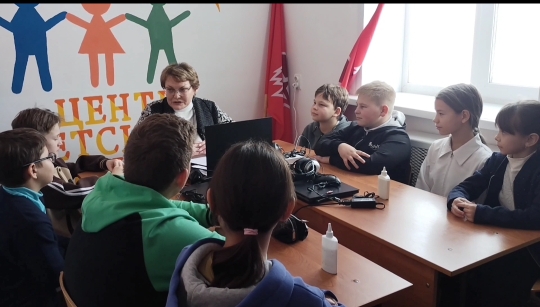              13 декабря 2023 года  в  ГБОУ СОШ с Шламка  на очередном заседании отряда ЮИД «Дорожные знаки» началась активная подготовка профилактических  мероприятий в рамках региональной акции «Внимание - дети! Зимние каникулы!»  среди учащихся школы и их законных представителей.      Мы проанализировали статистику за 2022 год и выяснили, что в каникулярное время резко увеличивается количество ДТП с участием детей. На увеличение  числа дорожных происшествий с детьми  зимой  оказывают  влияние,  в том числе и  сезонные изменения:  сокращение светового дня, неблагоприятные  погодные условия.     Большую работу  сейчас проводят классные «мамы» с  родителями. Ведь  безответственное  поведение родителей  на дороге  опасно для детей, сколько бы ни говорили  о правилах в школе!  Наша общая цель  –БЕЗопасные каникулы!